Name: ______________________________	        Table #: ___________Period: _____	Date: ____6.2B Comparing and Ordering Values_Classwork Objective: write percents as decimals, write decimals as percents, and solve real-life problems. CC.SS.7.EE.3 and MP4 Model and Mathematicshttp://www.mastermath.info/index.php?option=com_content&view=article&id=43%3Acompare-and-order-fractions-decimals-and-percents-&catid=4%3A62&Itemid=26REVIEWFill in the blanks to show the equivalent fractions, decimal and percent values. Round answers to the nearest thousandth. Simplify fractions. 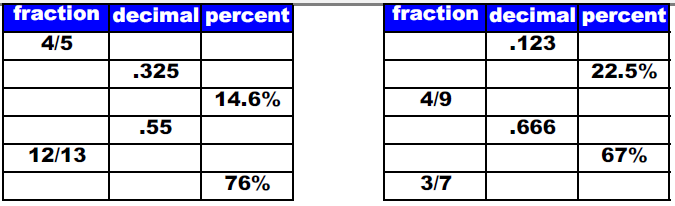 Place these numbers in order from smallest to largest. Then place it in a number line. 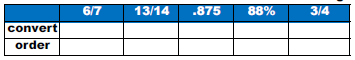 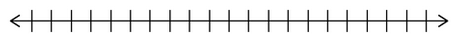 Place these numbers in order from smallest to largest. Then place it in a number line.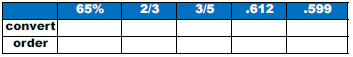 WE TRY!Example 1:On the last math test, Murphy got an 82%. Ralph got 20 of the 25 question correct. Who had the higher grade?Example 2: Twenty percent of the students in Ms. Cay like chocolate. Another 0.35 like strawberry, and the rest of the class like vanilla. Write the number of students like vanilla as a fraction, decimal, and percent. YOU TRY!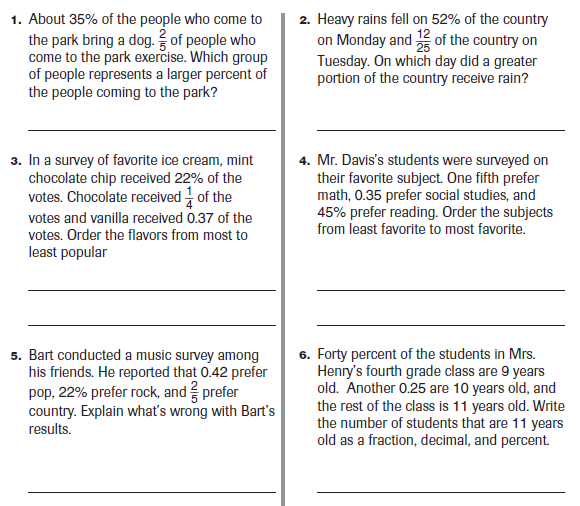 